«Батумские истории за новогодним столом» 5 дней / 4 ночи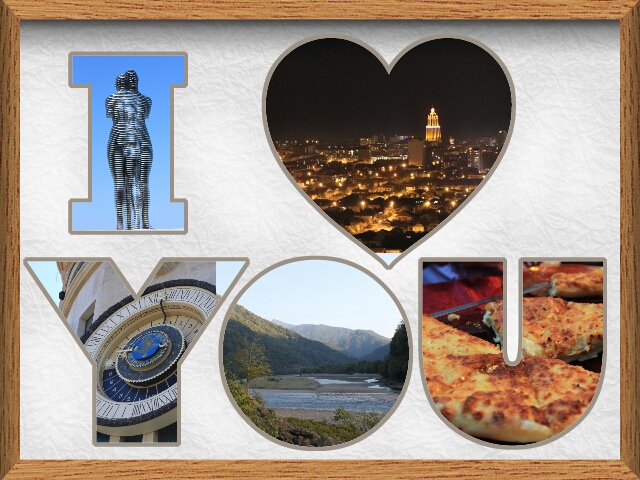 Период: 30 декабря 2017- 3 января 2018Батуми – Горная Аджария - Гонио30.12 - День первый – Батумские посиделкиПрибытие в а/п г. Батуми;трансфер в отель,размещение в отелеВо второй половине дня занимательная экскурсия «Вечерний Батуми»- пеший тур по Батуми. Вы пройдетесь по улочкам старого Батуми, посетите  церковь Святого Николая, Армянскую церковь, Площадь «Piazza», мечеть и турецкий квартал. Далее посещение приморского парка, площади «Батумских Чудес», там вы увидите алфавитную башню, батумский маяк с координатами 41/41, башню чачи, стальные скульптуры двух влюбленных Нино и Али.Вечером по плану  «Батумский вечер», известен среди местного бомонда как «посиделки» - «А что это?» – «А, Секрет фирмы!!!»31.12 - День второй – Пей, дорогой,  историком будешь!Завтрак в отелеУтром  экскурсия  по горной Аджарии: посещение  Аджарского винного дома (по желанию дегустация редкого сорта  вина, которое было «настольным» у самого Товарища Сталина); водопада в Махунцети (самый высокий  водопад в  Аджарии); уникального  сооружения -  арочного моста царицы Тамары (12 век). Затем посещение Гонио-Апсаросской крепости.Во второй половине дня возвращение в город и подготовка к гуляниям. Главной новогодней  территорией для гуляний  принято считать Европейскую площадь, где располагается Ёлка города и концертная сцена с новогодним шоу. Главный новогодний ужин будет проходить в ресторане (стоимость и место уточняется у менеджера) 01.01 – День третий – «Я требую продолжения  банкета»Завтрак в отеле (который вы скорее всего проспите)Первый в 2018 году завтрак (советуем начать чачей, как истинные  «Кауказские Аристократы»), совет - запастись всем заранее, так как первого января город оживёт часам к 7 вечера после  новогодних гуляний. Для тех, кто не успеет восстановиться к 12 часам, не бойтесь, у нас все схвачено,«Апохмелпати»Вас спасёт.Вечером свежий воздух и прогулка по набережной восстановят ваш организм для второго раунда новогоднего гостеприимства.02.01 – День четвёртый – Бедоба (день  судьбы) Завтрак в отеле2 января в Батуми принято отмечать  праздник «Бедоба», в переводе «день судьбы».  Данный праздник можно сравнить с днем города или городской ярмаркой. Суеверие гласит: «Как  пройдёт этот день, так пройдёт и весь год». Жители города проводят этот день в гостях либо гуляя по городу.03.01 – День пятый–ну что,Генацвале, приезжай ещё!!!Завтрак в отелеТрансфер в АэропортВ стоимость тура включено:Проживание в отеле отеле на выбор в БатумиЗавтраки в отелеЭкскурсии по программе с квалифицированным гидомТранспортные услуги во время экскурсийГрупповой трансфер аэропорт –отель Батуми- аэропортВходные билетыБатумиские посиделкиАпохмел Парти Дегустация вина в Горной АджарииДополнительно оплачиваются:Дополнительное питание (обеды и ужины) Новогодний ужин с  программой(Программа, ресторани стоимость уточняются у менеджера)Дополнительные экскурсииИндивидуальный трансфер Стоимость тура ЗА НОМЕР в USD: Hotel /Room TypeSNGLDBLDBL + EX BEDDBL + 1 CHILD       (2-6)DBL + 1 CHILD       (7-12)City Star 3*340565770599735Eiffel 3*365620785650770Divan Suites 5*710915139011851355Wyndham Batumi & SPA 5*10451215142512501385Hilton 5*8451115173511501700